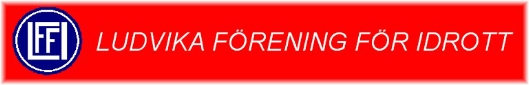 Sverker Erikssons minnesfondInstiftad år 1970 till minne av idrottsledaren Bo Sverker Eriksson, som omkom i samband med en bilolycka mellan Storvik och Hofors den 3 oktober 1970. Han var tillsammans med fyra friidrottsungdomar på hemväg från en tävling i Gävle.Gåvor är skänkta av Sverker Erikssons anhöriga, arbetskamrater, Ludvika FfI ochidrottsvänner. Han har vidare postumt erhållit stadens idrottsstipendium att läggas tillfonden. Sammanlagt ingår i fonden 7300 kr (11 december, 1970)80% av fondens årliga avkastning skall användas till att uppmuntra lovandefriidrottsungdomar (18 år och yngre) i Ludvika Kommun.Fonden förvaltas av Ludvika Kommuns fritidsnämnd (motsvarande), som på eget initiativ eller på förslag från föreningar i Ludvika kommun med friidrott på programmet beslutar om utdelning ur fonden. Som exempel på ändamål som fondens medel bör användas till kan nämnas: Utdelning av ett årligt pris till förtjänt pojke eller flicka, hjälp till deltagande i läger etc. 